Композиция станковая (4 «а» класс) - пятницаПлан дистанционной работы преподавателя Шубиной Екатерины ГеннадьевныНазвание предпрофессиональной программы: «Живопись»День недели: Пятница.  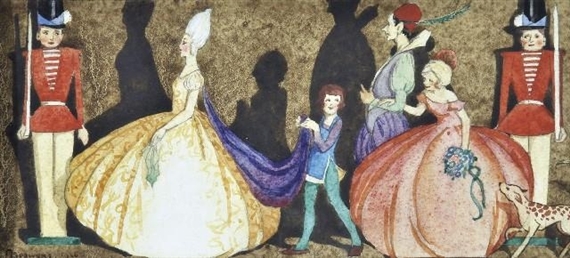 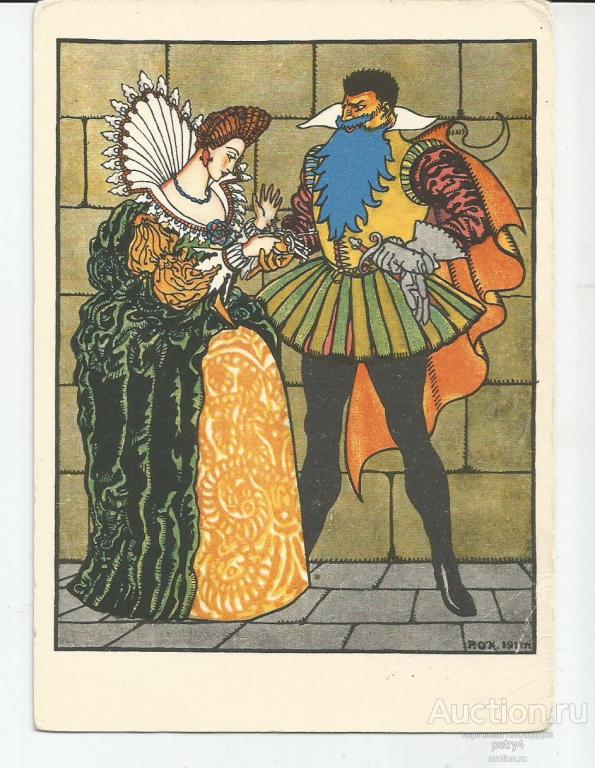 ПредметКлассДата(день недели)Описание
Задание на дистанционное обучениеРесурсОбратная связьКомпозиция станковая4 «а»пятница29.05.2020Тема: Сюжетная композиция. Создание творческой композиции по мотивам произведений зарубежных писателей-классиков. Композиция по мотивам литературного произведения – от двух и более персонажей, с окружением, передающим образ и состояние героев.Продолжение работы от 22.05.2020 г.      Завершение работы над композицией.1-й, 2-й урок.Завершение работы над композицией (материал – на выбор: акварель, гуашь, смешанная техника). Обучающиеся высылают фотографии композиции, получают оценку.Задача: с помощью нюансов окружения, контрастов персонажей с фоном, выявлять характер персонажа через цвет и тон, раскрывать психологию образа персонажа, добиваться выразительности композиции. Шубина Екатерина Геннадьевнаdxsh1nt-prepod@mail.ruhttps://vk.com/id171287321